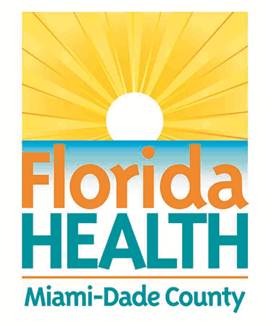 FLORIDA DEPARTMENT OF HEALTH IN MIAMI-DADE COUNTYSCHOOL HEALTH PROGRAMHEALTH HISTORY AND CONSENT IMPAIRED NUTRITION/IMPAIRED BODY MASS INDEX Student: _______________________________ DOB____________ Teacher: ______________ Grade: ______________________School: ____________________________Parent/Guardian & Phone(s): _______________________________________________Physician & Phone: ___________________________________________ School Year: ___________________________________KNOWN ALLERGIES: ________________________________________________________________________________________Dear Parent/Guardian:School records or medical information indicates your child has impaired Body Mass Index (BMI) according to the CDC classification.  In order to attend to your child’s health and safety, the school requires a health history.  Please return this form to the nurse as soon as possible.  It will become part of your child’s confidential school health record. Our primary concern is that your child’s healthcare needs are met while in school.   ________________________________________________      __________________________________     ____________________		School Nurse                           			         Phone                          		DateYour child was weighed and measured as part of our school’s BMI Screening Program. A BMI-for-Age Percentile was also calculated. Your child’s measurements were:Height ______________Weight_____________ BMI_______________BMI _________________Percentile	_____________________BMI-for-Age Weight Status Categories and PercentilesDoes your child have any chronic health condition?  No   Yes   ___________________________________________________Has your child ever been hospitalized?     No   Yes   if yes, when: (Month/Year) ______________________________________Does your child have any activity or dietary restrictions?  No    Yes Does your child take any medications?  No   Yes   Name of Medication         			   	Dosage                            			   Time____________________________________________________________________________________________________If applicable, list any side effects your child experiences from the above medication(s)? __________________________________Additional comments: ______________________________________________________________________________________              CONSENTPlease circle your response and sign:(I do /I do not) give the School Nurse my permission to share information relevant to my child’s medical status with school staff on a “need to know” basis, if she/he determines that this information is necessary to assure my child’s health and safety.PARENT/GUARDIAN SIGNATURE: __________________________________________________________ DATE: ________________________Weight Status CategoryPercentile RangeUnderweight Less than the 5th PercentileHealthy Weight5th Percentile to less than the 85th PercentileOverweight85th to less than 95th PercentileObeseEqual to or greater than the 95th Percentile